                   					  Resident Research Grant                                   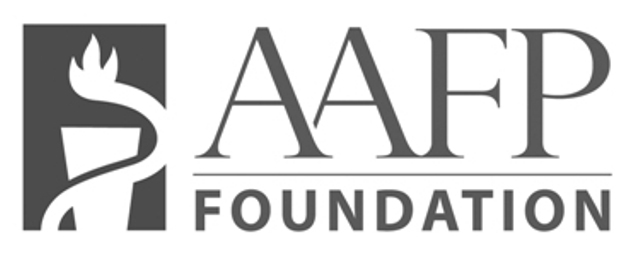 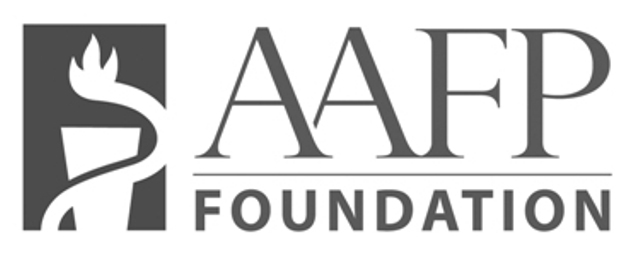      Application            Application Instructions - www.aafpfoundation.org/ResearchStudy TitleName of Resident Investigator(s), Title, Department, AAFP Resident Membership ID Number(s), Address, Phone, and E-Mail for all members on the Research Team Name of Mentor, Title, Department, Address, Telephone Number and E-mail AddressTotal Amount of Grant Funds Being Requested, the Total Cost of the Study, and the Percent of the Total Project Cost the AAFP Foundation Amount Represents (include other grant funds secured and in-kind support).Proposed Project Length (Including the Anticipated Beginning and Completion Date).Name of the Applicant Organization/InstitutionName of Authorized Official, Title, Office Address and Phone NumberHypothesis (limited to 120 words)Abstract (limited to 250 words) Background, Methods and Data Analysis Section (limited to 3 pages) Background  Methods AnalysisReferences for Background, Methods, and Analysis SectionBudgetBudget Justification  IRB Approval and Informed Consent Will you use Human subjects?    ___ Yes      ____ NoIf yes, Institutional Review Board (IRB) approval will be required before funds are dispersed.List of AppendicesBiographical Sketch(es) Provide for each investigator and mentor listed on page 1 the following information beginning with the Principal Investigator.    Applicant AgreementIn the event a grant is awarded to support this application, the applicant and applicant organization/institution agree to adhere to all award conditions specified by the AAFP Foundation as outlined in the guidelines which accompanied this application.	Typed Name and Signature of Principal Investigator	Date	Typed Name and Signature of Authorized Official	DatePlease indicate below how you FIRST learned about the AAFP Foundation’s research grant programs.AAFP Foundation’s Website (www.aafpfoundation.org)AAFP’s website (www.aafp.org)AAFP Annual Scientific AssemblyNorth American Primary Care Research Group (NAPCRG)National Conference of Family Medicine Residents and StudentsResidency directorFacultyColleagueOther	Questions?  www.aafpfoundation.org/Research1.  Salaries and Wages$2.  Payroll Taxes and Fringe Benefits$  3.  Consultants$4.  Travel$5.  Computer Support$6.  Communications$7.  Supplies and Materials$  8.  Equipment Rental$9.  Other Direct Expense$    Total$NameNamePosition TitlePosition TitlePosition TitleEducation (Begin with baccalaureate or other initial professional education, and include postdoctoral training.)Education (Begin with baccalaureate or other initial professional education, and include postdoctoral training.)Education (Begin with baccalaureate or other initial professional education, and include postdoctoral training.)Education (Begin with baccalaureate or other initial professional education, and include postdoctoral training.)Education (Begin with baccalaureate or other initial professional education, and include postdoctoral training.)Institution and LocationDegreeDegreeYear ConferredField of StudyResearch and Professional Experience(Concluding with present position, list, in chronological order, previous employment, experience, and       honors. List in chronological order the titles and complete references to all publications during the past three years and to representative earlier publications pertinent to this application.  (Do Not Exceed Two Pages.)Research and Professional Experience(Concluding with present position, list, in chronological order, previous employment, experience, and       honors. List in chronological order the titles and complete references to all publications during the past three years and to representative earlier publications pertinent to this application.  (Do Not Exceed Two Pages.)Research and Professional Experience(Concluding with present position, list, in chronological order, previous employment, experience, and       honors. List in chronological order the titles and complete references to all publications during the past three years and to representative earlier publications pertinent to this application.  (Do Not Exceed Two Pages.)Research and Professional Experience(Concluding with present position, list, in chronological order, previous employment, experience, and       honors. List in chronological order the titles and complete references to all publications during the past three years and to representative earlier publications pertinent to this application.  (Do Not Exceed Two Pages.)Research and Professional Experience(Concluding with present position, list, in chronological order, previous employment, experience, and       honors. List in chronological order the titles and complete references to all publications during the past three years and to representative earlier publications pertinent to this application.  (Do Not Exceed Two Pages.)